ПриемникиПриемникиПриемникиПриемникиПриемники№Фото 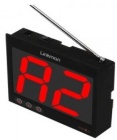 НаименованиеРОЗНИЦА  РОЗНИЦА  1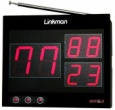 Приемник    LM-102U9000 сом    9000 сом    2Приемник    LM-302U9600 сом    9600 сом    3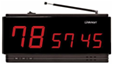 Приемник    LM-302N14000 сом     14000 сом     4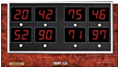 Приемник    LM-802FПередатчик                         LM-T800AT21000 сом21000 сом5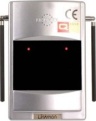 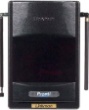 Усилитель сигнала
 LM-2K2R6600 сом    6600 сом    Кнопки вызоваКнопки вызоваКнопки вызоваКнопки вызоваКнопки вызова1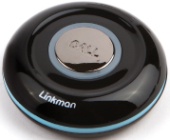 Передатчик                   LM-T9000черные - белыеПередатчик                   LM-T9000черные - белые800 сом    2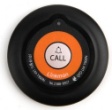 Передатчик                   LM-T900N  Передатчик                   LM-T900N  780 сом    3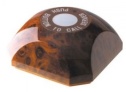 Передатчик                         LM-T800ATПередатчик                         LM-T800AT820 сом    